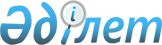 О внесении изменений в решение Щербактинского районного маслихата от 23 декабря 2015 года № 243/67 "О бюджете Щербактинского района на 2016 – 2018 годы"
					
			Утративший силу
			
			
		
					Решение маслихата Щербактинского района Павлодарской области от 11 ноября 2016 года № 36/13. Зарегистрировано Департаментом юстиции Павлодарской области 15 ноября 2016 года № 5265. Утратило силу решением маслихата Щербактинского района Павлодарской области от 23 декабря 2016 года № 45/15 (вводится в действие с 01.01.2017)      Сноска. Утратило силу решением маслихата Щербактинского района Павлодарской области от 23.12.2016 № 45/15 (вводится в действие с 01.01.2017).

      В соответствии с пунктом 4 статьи 106 Бюджетного кодекса Республики Казахстан от 4 декабря 2008 года, подпунктом 1) пункта 1 статьи 6 Закона Республики Казахстан 23 января 2001 года "О местном государственном управлении и самоуправлении в Республике Казахстан" Щербактинский районный маслихат РЕШИЛ:

      1. Внести в решение Щербактинского районного маслихата от 23 декабря 2015 года № 243/67 "О бюджете Щербактинского района на 2016 – 2018 годы" (зарегистрированное в Реестре государственной регистрации нормативных правовых актов за № 4875, опубликованное 14 января 2016 года в районной газете "Маралды", 14 января 2016 года в районной газете "Трибуна", 21 января 2016 года в районной газете "Маралды", 21 января 2016 года в районной газете "Трибуна") следующие изменения:

      в пункте 1:

      в подпункте 1):

      цифры "3304540" заменить цифрами "3266109";

      цифры "594056" заменить цифрами "584061";

      цифры "27585" заменить цифрами "24399";

      цифры "2885" заменить цифрами "2629";

      цифры "2680014" заменить цифрами "2655020";

      в подпункте 2) цифры "3317907" заменить цифрами "3279476";

      приложение 1 к указанному решению изложить в новой редакции согласно приложению к настоящему решению.

      2. Контроль за исполнением настоящего решения возложить на постоянную комиссию Щербактинского районного маслихата по вопросам бюджета и социально-экономического развития района.

      3. Настоящее решение вводится в действие с 1 января 2016 года.

 Районный бюджет на 2016 год
(с изменениями)
					© 2012. РГП на ПХВ «Институт законодательства и правовой информации Республики Казахстан» Министерства юстиции Республики Казахстан
				
      Председатель сессии 

Д. Смакова

      Секретарь районного маслихата 

С. Шпехт
Приложение
к решению Щербактинского
районного маслихата
от 11 ноября 2016 года № 36/13Категория

Категория

Категория

Категория

Сумма (тысяч тенге)

Класс

Класс

Класс

Сумма (тысяч тенге)

Подкласс

Подкласс

Сумма (тысяч тенге)

Наименование

Сумма (тысяч тенге)

1

2

3

4

5

I. ДОХОДЫ

3266109

1

Налоговые поступления

584061

01

Подоходный налог

273498

2

Индивидуальный подоходный налог

273498

03

Социальный налог

200610

1

Социальный налог

200610

04

Налоги на собственность

89400

1

Налоги на имущество

46700

3

Земельный налог

7038

4

Налог на транспортные средства

33662

5

Единый земельный налог

2000

05

Внутренние налоги на товары, работы и услуги

17897

2

Акцизы

1821

3

Поступления за использование природных и других ресурсов

8016

4

Сборы за ведение предпринимательской и профессиональной деятельности

8060

08

Обязательные платежи, взимаемые за совершение юридически значимых действий и (или) выдачу документов уполномоченными на то государственными органами или должностными лицами

2656

1

Государственная пошлина

2656

2

Неналоговые поступления

24399

01

Доходы от государственной собственности

2396

4

Доходы на доли участия в юридических лицах, находящиеся в государственной собственности

19

5

Доходы от аренды имущества, находящегося в государственной собственности

2341

7

Вознаграждения по кредитам, выданным из государственного бюджета

26

9

Прочие доходы от государственной собственности

10

02

Поступления от реализации товаров (работ, услуг) государственными учреждениями, финансируемыми из государственного бюджета

4

1

Поступления от реализации товаров (работ, услуг) государственными учреждениями, финансируемыми из государственного бюджета

4

04

Штрафы, пени, санкции, взыскания, налагаемые государственными учреждениями, финансируемыми из государственного бюджета, а также содержащимися и финансируемыми из бюджета (сметы расходов) Национального Банка Республики Казахстан 

322

1

Штрафы, пени, санкции, взыскания, налагаемые государственными учреждениями, финансируемыми из государственного бюджета, а также содержащимися и финансируемыми из бюджета (сметы расходов) Национального Банка Республики Казахстан, за исключением поступлений от организаций нефтяного сектора

322

06

Прочие неналоговые поступления

21677

1

Прочие неналоговые поступления

21677

3

Поступления от продажи основного капитала

2629

03

Продажа земли и нематериальных активов

2629

1

Продажа земли

920

2

Продажа нематериальных активов

1709

4

Поступления трансфертов 

2655020

02

Трансферты из вышестоящих органов государственного управления

2655020

2

Трансферты из областного бюджета

2655020

Функциональная группа

Функциональная группа

Функциональная группа

Функциональная группа

Функциональная группа

Сумма (тысяч тенге)

Функциональная подгруппа

Функциональная подгруппа

Функциональная подгруппа

Функциональная подгруппа

Сумма (тысяч тенге)

Администратор бюджетных программ

Администратор бюджетных программ

Администратор бюджетных программ

Сумма (тысяч тенге)

Программа

Программа

Сумма (тысяч тенге)

Наименование

Сумма (тысяч тенге)

1

2

3

4

5

6

II. ЗАТРАТЫ

3279476

01

Государственные услуги общего характера

353706

1

Представительные, исполнительные и другие органы, выполняющие общие функции государственного управления

285687

112

Аппарат маслихата района (города областного значения)

17196

001

Услуги по обеспечению деятельности маслихата района (города областного значения)

17196

122

Аппарат акима района (города областного значения)

75551

001

Услуги по обеспечению деятельности акима района (города областного значения)

74352

003

Капитальные расходы государственного органа

1199

123

Аппарат акима района в городе, города районного значения, поселка, села, сельского округа

192940

001

Услуги по обеспечению деятельности акима района в городе, города районного значения, поселка, села, сельского округа

172372

022

Капитальные расходы государственного органа

13464

032

Капитальные расходы подведомственных государственных учреждений и организаций

7104

2

Финансовая деятельность

17351

452

Отдел финансов района (города областного значения)

17351

001

Услуги по реализации государственной политики в области исполнения бюджета и управления коммунальной собственностью района (города областного значения)

15940

003

Проведение оценки имущества в целях налогообложения

818

010

Приватизация, управление коммунальным имуществом, постприватизационная деятельность и регулирование споров, связанных с этим

412

018

Капитальные расходы государственного органа 

181

5

Планирование и статистическая деятельность

18009

453

Отдел экономики и бюджетного планирования района (города областного значения)

18009

001

Услуги по реализации государственной политики в области формирования и развития экономической политики, системы государственного планирования

16235

004

Капитальные расходы государственного органа

1774

9

Прочие государственные услуги общего характера

32659

454

Отдел предпринимательства и сельского хозяйства района (города областного значения)

23999

001

Услуги по реализации государственной политики на местном уровне в области развития предпринимательства и сельского хозяйства

23699

007

Капитальные расходы государственного органа

300

458

Отдел жилищно-коммунального хозяйства, пассажирского транспорта и автомобильных дорог района (города областного значения)

8660

001

Услуги по реализации государственной политики на местном уровне в области жилищно-коммунального хозяйства, пассажирского транспорта и автомобильных дорог

8365

013

Капитальные расходы государственного органа

295

02

Оборона

12664

1

Военные нужды

11894

122

Аппарат акима района (города областного значения)

11894

005

Мероприятия в рамках исполнения всеобщей воинской обязанности

11894

2

Организация работы по чрезвычайным ситуациям

770

122

Аппарат акима района (города областного значения)

770

006

Предупреждение и ликвидация чрезвычайных ситуаций масштаба района (города областного значения)

447

007

Мероприятия по профилактике и тушению степных пожаров районного (городского) масштаба, а также пожаров в населенных пунктах, в которых не созданы органы государственной противопожарной службы

323

04

Образование

2070319

1

Дошкольное воспитание и обучение

204754

123

Аппарат акима района в городе, города районного значения, поселка, села, сельского округа

126230

004

Обеспечение деятельности организаций дошкольного воспитания и обучения

109678

041

Реализация государственного образовательного заказа в дошкольных организациях образования

16552

464

Отдел образования района (города областного значения)

73970

040

Реализация государственного образовательного заказа в дошкольных организациях образования

73970

466

Отдел архитектуры, градостроительства и строительства района (города областного значения)

4554

037

Строительство и реконструкция объектов дошкольного воспитания и обучения

4554

2

Начальное, основное среднее и общее среднее образование

1782647

123

Аппарат акима района в городе, города районного значения, поселка, села, сельского округа

11806

005

Организация бесплатного подвоза учащихся до школы и обратно в сельской местности

11806

457

Отдел культуры, развития языков, физической культуры и спорта района (города областного значения)

80409

017

Дополнительное образование для детей и юношества по спорту

80409

464

Отдел образования района (города областного значения)

1685163

003

Общеобразовательное обучение

1639065

006

Дополнительное образование для детей

46098

466

Отдел архитектуры, градостроительства и строительства района (города областного значения)

5269

021

Строительство и реконструкция объектов начального, основного среднего и общего среднего образования

5269

9

Прочие услуги в области образования

82918

464

Отдел образования района (города областного значения)

82918

001

Услуги по реализации государственной политики на местном уровне в области образования 

16507

005

Приобретение и доставка учебников, учебно-методических комплексов для государственных учреждений образования района (города областного значения)

21823

007

Проведение школьных олимпиад, внешкольных мероприятий и конкурсов районного (городского) масштаба

1917

015

Ежемесячные выплаты денежных средств опекунам (попечителям) на содержание ребенка – сироты (детей – сирот), и ребенка (детей), оставшегося без попечения родителей

8548

029

Обследование психического здоровья детей и подростков и оказание психолого-медико-педагогической консультативной помощи населению

4514

067

Капитальные расходы подведомственных государственных учреждений и организаций

29609

05

Здравоохранение

154

9

Прочие услуги в области здравоохранения

154

123

Аппарат акима района в городе, города районного значения, поселка, села, сельского округа

154

002

Организация в экстренных случаях доставки тяжелобольных людей до ближайшей организации здравоохранения, оказывающей врачебную помощь

154

06

Социальная помощь и социальное обеспечение

130244

1

Социальное обеспечение

23596

451

Отдел занятости и социальных программ района (города областного значения)

10835

005

Государственная адресная социальная помощь

796

016

Государственные пособия на детей до 18 лет

1785

025

Внедрение обусловленной денежной помощи по проекту Өрлеу

8254

464

Отдел образования района (города областного значения)

12761

030

Содержание ребенка (детей), переданного патронатным воспитателям

12761

2

Социальная помощь

83558

123

Аппарат акима района в городе, города районного значения, поселка, села, сельского округа

20152

003

Оказание социальной помощи нуждающимся гражданам на дому

20152

451

Отдел занятости и социальных программ района (города областного значения)

63406

002

Программа занятости

13377

004

Оказание социальной помощи на приобретение топлива специалистам здравоохранения, образования, социального обеспечения, культуры, спорта и ветеринарии в сельской местности в соответствии с законодательством Республики Казахстан

4465

007

Социальная помощь отдельным категориям нуждающихся граждан по решениям местных представительных органов

31051

010

Материальное обеспечение детей –инвалидов, воспитывающихся и обучающихся на дому

562

017

Обеспечение нуждающихся инвалидов обязательными гигиеническими средствами и предоставление услуг специалистами жестового языка, индивидуальными помощниками в соответствии с индивидуальной программой реабилитации инвалида

13951

9

Прочие услуги в области социальной помощи и социального обеспечения

23090

451

Отдел занятости и социальных программ района (города областного значения)

23090

001

Услуги по реализации государственной политики на местном уровне в области обеспечения занятости и реализации социальных программ для населения

20896

011

Оплата услуг по зачислению, выплате и доставке пособий и других социальных выплат

694

054

Размещение государственного социального заказа в неправительственном секторе

1500

07

Жилищно-коммунальное хозяйство

54808

1

Жилищное хозяйство

38668

123

Аппарат акима района в городе, города районного значения, поселка, села, сельского округа

10595

007

Организация сохранения государственного жилищного фонда города районного значения, поселка, села, сельского округа

1800

027

Ремонт и благоустройство объектов в рамках развития городов и сельских населенных пунктов по Дорожной карте занятости 2020

8795

457

Отдел культуры, развития языков, физической культуры и спорта района (города областного значения)

709

024

Ремонт объектов в рамках развития городов и сельских населенных пунктов по Дорожной карте занятости 2020

709

458

Отдел жилищно-коммунального хозяйства, пассажирского транспорта и автомобильных дорог района (города областного значения)

4224

004

Обеспечение жильем отдельных категорий граждан

4224

464

Отдел образования района (города областного значения)

17496

026

Ремонт объектов в рамках развития городов и сельских населенных пунктов по Дорожной карте занятости 2020

17496

466

Отдел архитектуры, градостроительства и строительства района (города областного значения)

5644

003

Проектирование и (или) строительство, реконструкция жилья коммунального жилищного фонда

5644

2

Коммунальное хозяйство

12919

458

Отдел жилищно-коммунального хозяйства, пассажирского транспорта и автомобильных дорог района (города областного значения)

8800

012

Функционирование системы водоснабжения и водоотведения

7000

026

Организация эксплуатации тепловых сетей, находящихся в коммунальной собственности районов (городов областного значения)

1000

048

Развитие благоустройства городов и населенных пунктов

800

466

Отдел архитектуры, градостроительства и строительства района (города областного значения)

4119

005

Развитие коммунального хозяйства

2119

058

Развитие системы водоснабжения и водоотведения в сельских населенных пунктах

2000

3

Благоустройство населенных пунктов

3221

123

Аппарат акима района в городе, города районного значения, поселка, села, сельского округа

3221

009

Обеспечение санитарии населенных пунктов

3000

010

Содержание мест захоронений и погребение безродных

221

08

Культура, спорт, туризм и информационное пространство

222354

1

Деятельность в области культуры

116435

123

Аппарат акима района в городе, города районного значения, поселка, села, сельского округа

82380

006

Поддержка культурно-досуговой работы на местном уровне

82380

457

Отдел культуры, развития языков, физической культуры и спорта района (города областного значения)

34055

003

Поддержка культурно-досуговой работы

34055

2

Спорт

4587

457

Отдел культуры, развития языков, физической культуры и спорта района (города областного значения)

4587

009

Проведение спортивных соревнований на районном (города областного значения) уровне

2637

010

Подготовка и участие членов сборных команд района (города областного значения) по различным видам спорта на областных спортивных соревнованиях

1950

3

Информационное пространство

64051

456

Отдел внутренней политики района (города областного значения)

10755

002

Услуги по проведению государственной информационной политики

10755

457

Отдел культуры, развития языков, физической культуры и спорта района (города областного значения)

53296

006

Функционирование районных (городских) библиотек

51467

007

Развитие государственного языка и других языков народа Казахстана

1829

9

Прочие услуги по организации культуры, спорта, туризма и информационного пространства

37281

456

Отдел внутренней политики района (города областного значения)

22246

001

Услуги по реализации государственной политики на местном уровне в области информации, укрепления государственности и формирования социального оптимизма граждан

9136

003

Реализация мероприятий в сфере молодежной политики

13090

006

Капитальные расходы государственного органа

20

457

Отдел культуры, развития языков, физической культуры и спорта района (города областного значения)

15035

001

Услуги по реализации государственной политики на местном уровне в области культуры, развития языков, физической культуры и спорта 

10616

014

Капитальные расходы государственного органа 

101

032

Капитальные расходы подведомственных государственных учреждений и организаций

4318

10

Сельское, водное, лесное, рыбное хозяйство, особо охраняемые природные территории, охрана окружающей среды и животного мира, земельные отношения

112402

1

Сельское хозяйство

61657

453

Отдел экономики и бюджетного планирования района (города областного значения)

27601

099

Реализация мер по оказанию социальной поддержки специалистов

27601

466

Отдел архитектуры, градостроительства и строительства района (города областного значения)

900

010

Развитие объектов сельского хозяйства

900

473

Отдел ветеринарии района (города областного значения)

33156

001

Услуги по реализации государственной политики на местном уровне в сфере ветеринарии

20023

003

Капитальные расходы государственного органа

302

005

Обеспечение функционирования скотомогильников (биотермических ям)

2483

007

Организация отлова и уничтожения бродячих собак и кошек

1461

047

Возмещение владельцам стоимости обезвреженных (обеззараженных) и переработанных без изъятия животных, продукции и сырья животного происхождения, представляющих опасность для здоровья животных и человека

8887

 6

Земельные отношения

12342

463

Отдел земельных отношений района (города областного значения)

12342

001

Услуги по реализации государственной политики в области регулирования земельных отношений на территории района (города областного значения)

10304

004

Организация работ по зонированию земель

1117

006

Землеустройство, проводимое при установлении границ районов, городов областного значения, районного значения, сельских округов, поселков, сел

905

007

Капитальные расходы государственного органа

16

9

Прочие услуги в области сельского, водного, лесного, рыбного хозяйства, охраны окружающей среды и земельных отношений

38403

473

Отдел ветеринарии района (города областного значения)

38403

011

Проведение противоэпизоотических мероприятий

38403

11

Промышленность, архитектурная, градостроительная и строительная деятельность

16196

2

Архитектурная, градостроительная и строительная деятельность

16196

466

Отдел архитектуры, градостроительства и строительства района (города областного значения)

16196

001

Услуги по реализации государственной политики в области строительства, улучшения архитектурного облика городов, районов и населенных пунктов области и обеспечению рационального и эффективного градостроительного освоения территории района (города областного значения)

11908

013

Разработка схем градостроительного развития территории района, генеральных планов городов районного (областного) значения, поселков и иных сельских населенных пунктов

4256

015

Капитальные расходы государственного органа 

32

 12

Транспорт и коммуникации

227172

 1

Автомобильный транспорт

225952

123

Аппарат акима района в городе, города районного значения, поселка, села, сельского округа

21874

013

Обеспечение функционирования автомобильных дорог в городах районного значения, поселках, селах, сельских округах

21874

458

Отдел жилищно-коммунального хозяйства, пассажирского транспорта и автомобильных дорог района (города областного значения)

204078

023

Обеспечение функционирования автомобильных дорог

50304

045

Капитальный и средний ремонт автомобильных дорог районного значения и улиц населенных пунктов

153774

9

Прочие услуги в сфере транспорта и коммуникаций

1220

458

Отдел жилищно-коммунального хозяйства, пассажирского транспорта и автомобильных дорог района (города областного значения)

1220

 037

Субсидирование пассажирских перевозок по социально значимым городским (сельским), пригородным и внутрирайонным сообщениям

1220

 13

Прочие

19639

 3

Поддержка предпринимательской деятельности и защита конкуренции

540

454

Отдел предпринимательства и сельского хозяйства района (города областного значения)

540

006

Поддержка предпринимательской деятельности

540

 9

Прочие

19099

123

Аппарат акима района в городе, города районного значения, поселка, села, сельского округа

19099

040

Реализация мер по содействию экономическому развитию регионов в рамках Программы "Развитие регионов"

19099

14

Обслуживание долга

26

1

Обслуживание долга

26

452

Отдел финансов района (города областного значения)

26

013

Обслуживание долга местных исполнительных органов по выплате вознаграждений и иных платежей по займам из областного бюджета

26

15

Трансферты

59792

1

Трансферты

59792

452

Отдел финансов района (города областного значения)

59792

006

Возврат неиспользованных (недоиспользованных) целевых трансфертов

50

051

Трансферты органам местного самоуправления

59742

III.ЧИСТОЕ БЮДЖЕТНОЕ КРЕДИТОВАНИЕ

3504

БЮДЖЕТНЫЕ КРЕДИТЫ

22275

10

Сельское, водное, лесное, рыбное хозяйство, особо охраняемые природные территории, охрана окружающей среды и животного мира, земельные отношения

22275

1

Сельское хозяйство

22275

453

Отдел экономики и бюджетного планирования района (города областного значения)

22275

006

Бюджетные кредиты для реализации мер социальной поддержки специалистов

22275

ПОГАШЕНИЕ БЮДЖЕТНЫХ КРЕДИТОВ

18771

5

Погашение бюджетных кредитов

18771

01

Погашение бюджетных кредитов

18771

1

Погашение бюджетных кредитов, выданных из государственного бюджета

18771

IV. САЛЬДО ПО ОПЕРАЦИЯМ С ФИНАНСОВЫМИ АКТИВАМИ

0

V. ДЕФИЦИТ (ПРОФИЦИТ) БЮДЖЕТА

- 16871

VI. ФИНАНСИРОВАНИЕ ДЕФИЦИТА (ИСПОЛЬЗОВАНИЕ ПРОФИЦИТА) БЮДЖЕТА

16871

7

Поступления займов

22275

01

Внутренние государственные займы

22275

2

Договоры займа

22275

03

Займы, получаемые местным исполнительным органом района (города областного значения)

22275

16

Погашение займов

18771

1

Погашение займов

18771

452

Отдел финансов района (города областного значения)

18771

008

Погашение долга местного исполнительного органа перед вышестоящим бюджетом

18771

8

Используемые остатки бюджетных средств

13367

01

Остатки бюджетных средств

13367

1

Свободные остатки бюджетных средств

13367

01

Свободные остатки бюджетных средств

13367

Используемые остатки бюджетных средств

13367

